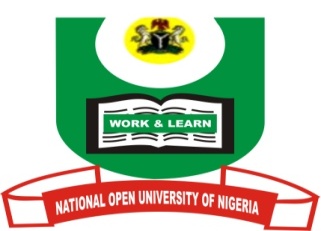 NATIONAL OPEN UNIVERSITY OF NIGERIA14-16 AHMADU BELLO WAY, VICTORIA ISLAND, LAGOSSCHOOL OF ARTS AND SOCIAL SCIENCESJUNE/JULY 2013 EXAMINATIONCOURSE CODE: MAC 444COURSE TITLE: BROADCAST COMMENTARY AND ANNOUNCINGTIME ALLOWED: 3HRSINSTRUCTIONS: INSTRUCTION: ANSWER QUESTION ONE WHICH IS COMPULSORY WITH ANY OTHER THREEBroadcasting is made possible as result of certain technological attributes. Discuss. (10marks)(b) Leonard-Reinsch and Ellis in 1960 enumerated factors which pose as limitations to broadcasting. List and briefly explain five. (15 marks)In the broadcast industry there are two major forms of ownership and control. List and discuss these two with examples. (15 marks)What are broadcast commentaries? (5 marks)(b) Give four classes of news commentaries and explain briefly (10 marks)What is an Announcer’s copy? (5 marks)(b) While analyzing a copy, what must an announcer do? Explain five briefly. (10marks)Discuss the term “Vocal Abuse”. (5 marks)(b) What five ways can vocal abuse be prevented? (10 marks)Discuss the concept of “Ad-libbing”. (5 marks)(b) Give five general ad-libbing requirements. (10 marks)